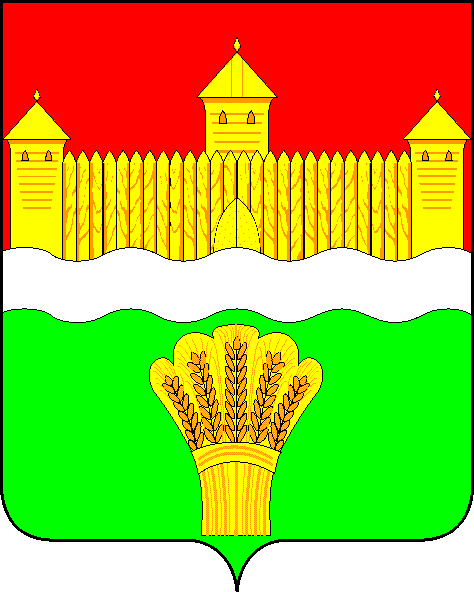 АДМИНИСТРАЦИЯ КЕМЕРОВСКОГО МУНИЦИПАЛЬНОГО РАЙОНАПОСТАНОВЛЕНИЕот «_______» _____________20___    № ___________г. КемеровоОб утверждении  Положения  о закупках товаров, работ, услуг для нуждМуниципального бюджетного учреждения здравоохранения «Центральная районная больница» Кемеровского муниципального районаВ целях рационального и эффективного использования финансовых средств на закупки товаров, работ, услуг для нужд Муниципального бюджетного учреждения здравоохранения «Центральная районная больница» Кемеровского муниципального района, а также в соответствии с требованиями Федерального закона от 18.10.2011 № 223-ФЗ «О закупках товаров, работ, услуг отдельными видами юридических лиц» и со статьей 15 Федерального закона от 05.04.2013 № 44-ФЗ «О контрактной системе в сфере закупок товаров, работ, услуг для обеспечения государственных и муниципальных нужд»:Утвердить Положение о закупках товаров, работ, услуг для нужд Муниципального бюджетного учреждения здравоохранения «Центральная районная больница» Кемеровского муниципального района согласно приложению к настоящему постановлению. Управлению по  работе  со  средствами  массовой информации (И.В. Тедеева) опубликовать постановление в районной газете «Заря», разместить постановление на официальном сайте администрации Кемеровского муниципального района в информационно-телекоммуникационной сети «Интернет». Контроль за исполнением постановления возложить на заместителя главы  Кемеровского  муниципального  района  по  социальным   вопросам  М.В. Коляденко.                    Постановление вступает в силу после его официального опубликования.Глава района                                                                                                Г.В. ОрловПРИЛОЖЕНИЕ к постановлению администрации Кемеровского муниципального районаот __________ №_________ПОЛОЖЕНИЕо закупках товаров, работ, услуг для нуждМуниципального бюджетного учреждения здравоохранения«Центральная районная больница» Кемеровского муниципального районаI. Общие положения1. Настоящее Положение о закупке товаров, работ, услуг (далее - Положение о закупке) является документом, который регламентирует закупочную деятельность муниципального бюджетного учреждения здравоохранения «Центральная районная больница» Кемеровского муниципального района (далее - Заказчик), разработано в соответствии с Федеральным законом от 18.07.2011 №  223-ФЗ «О закупках товаров, работ, услуг отдельными видами юридических лиц» и содержит требования к закупке, в том числе порядок подготовки и проведения процедур закупки (включая способы закупки) и условия их применения, порядок заключения и исполнения договоров, а также иные связанные с обеспечением закупки положения.2. Заказчик при осуществлении закупок товаров, работ, услуг в соответствии с настоящим Положением о закупке руководствуется Конституцией Российской Федерации, Гражданским кодексом Российской Федерации, Федеральным законом от 18.07.2011 № 223-Ф3 «О закупках товаров, работ, услуг отдельными видами  юридических лиц»  (далее – Закон № 223-ФЗ), Федеральным законом от 05.04.2013 № 44-ФЗ «О контрактной системе в сфере закупок товаров, работ, услуг для обеспечения государственных и муниципальных нужд», Федеральным законом от 26.07.2006 № 135-Ф3  «О защите конкуренции»,  Федеральным  законом  от  12.01.1996    № 7-ФЗ «О некоммерческих организациях», иными федеральными законами и нормативными правовыми актами Российской Федерации и настоящим Положением о закупке.3. Положение о закупке регулирует отношения, связанные с осуществлением закупок Заказчика:    а) за счет грантов, передаваемых безвозмездно и безвозвратно гражданами и юридическими лицами, в том числе иностранными гражданами и иностранными юридическими лицами, а также международными организациями, субсидий (грантов), предоставляемых на конкурсной основе из соответствующих бюджетов бюджетной системы Российской Федерации, если условиями, определенными грантодателями, не установлено иное;
         б) в качестве исполнителя по контракту в случае привлечения на основании договора в ходе исполнения данного контракта иных лиц для поставки товара, выполнения работы или оказания услуги, необходимых для исполнения предусмотренных контрактом обязательств Заказчика;
         в) за счет средств, полученных при осуществлении им иной приносящей доход деятельности от физических лиц, юридических лиц, в том числе в рамках предусмотренных его учредительным документом основных видов деятельности (за исключением средств, полученных на оказание и оплату медицинской помощи по обязательному медицинскому страхованию).
        4. Настоящее Положение о закупке, изменения, вносимые в настоящее Положение о закупке, подлежат обязательному размещению в единой информационной системе или до ввода в эксплуатацию указанной системы на официальном сайте Российской Федерации в информационно-телекоммуникационной сети «Интернет» для размещения информации о размещении заказов на поставки товаров, выполнение работ, оказание услуг www.zakupki.gov.ru (далее - официальный сайт) не позднее чем в течение пятнадцать дней со дня утверждения.       5. При закупке товаров, работ, услуг Заказчик руководствуется следующими принципами:       1) информационная открытость закупки;       2) равноправие, справедливость, отсутствие дискриминации и необоснованных ограничений конкуренции по отношению к участникам закупки;       3) целевое и экономически эффективное расходование денежных средств на приобретение товаров, работ, услуг (с учетом при необходимости стоимости жизненного цикла закупаемой продукции) и реализация мер, направленных на сокращение издержек заказчика;       4) отсутствие ограничения допуска к участию в закупке путем установления неизмеряемых требований к участникам закупки.
II. Порядок подготовки процедур закупки6. Проведение закупки осуществляется на основании утвержденного и размещенного в единой информационной системе или до ввода в эксплуатацию указанной системы на официальном сайте плана закупки товаров, работ, услуг.   7. Формирование плана закупки, а также его размещение на официальном сайте осуществляется Заказчиком в соответствии с требованиями, установленными постановлением Правительства Российской Федерации от 17.09.2012 № 932 «Об утверждении Правил формирования плана закупки товаров (работ, услуг) и требований к форме такого плана» и постановлением Правительства Российской Федерации от 10.09.2012 № 908 «Об утверждении Положения о размещении на официальном сайте информации о закупке».8. План закупки товаров, работ, услуг является основным плановым документом в сфере закупок. План закупки утверждается Заказчиком на срок не менее чем на один год, за исключением случаев, указанных в пункте 9 Положения о закупке. 9. Планы закупки инновационной продукции, высокотехнологичной продукции, лекарственных средств утверждаются и размещаются Заказчиком на официальном сайте на срок от пяти до семи лет.10. Решение о создании Комиссии по осуществлению закупки (далее – Комиссия по закупке), определение порядка ее работы, персонального состава и назначение председателя комиссии осуществляется до размещения на официальном сайте извещения о закупке и документации о закупке или до направления приглашений принять участие в закрытых закупках и оформляется приказом главного врача Заказчика. 11. В состав Комиссии по закупке не могут включаться физические лица, лично заинтересованные в результатах закупки (представители участников закупки, подавших заявки на участие в процедуре закупки, состоящие в штате организаций, подавших указанные заявки), либо физические лица, на которых способны оказывать влияние участники закупки (в том числе физические лица, являющиеся участниками или акционерами этих организаций, членами их органов управления, их кредиторами), либо физические лица, состоящие в браке с руководителем участника закупки, либо являющиеся близкими родственниками (родственниками по прямой восходящей и нисходящей линии (родителями и детьми, дедушкой, бабушкой и внуками), полнородными и неполнородными (имеющими общих отца или мать) братьями и сестрами), усыновителями руководителя или усыновленными руководителем участника закупки, а также непосредственно осуществляющие контроль в сфере закупок должностные лица контрольного органа в сфере закупок. В случае выявления таких лиц в составе комиссии Заказчик обязан принять решение о внесении изменений в состав комиссии. Член комиссии, обнаруживший после подачи заявок свою личную заинтересованность в результатах закупки, должен незамедлительно сделать заявление об этом председателю комиссии или лицу его замещающему, а также иному лицу, который в таком случае вправе принять решение о принудительном отводе члена комиссии.12. Основной функцией Комиссии по закупке является принятие решений в рамках конкретной процедуры закупок. Конкретные цели и задачи формирования Комиссии по закупке, права, обязанности и ответственность членов комиссии, регламент работы комиссии и иные вопросы деятельности комиссии определяются Заказчиком.III. Способы закупки и условия их использования        13. Выбор поставщика (подрядчика, исполнителя) с целью заключения с ним договора на поставку товаров, выполнение работ, оказание услуг для удовлетворения нужд Заказчика может осуществляться следующими способами:1) закупка у единственного поставщика (подрядчика, исполнителя).
2) запрос цен  (запрос котировок);
3) запрос предложений;4) аукцион;
5) конкурс;14. Под закупкой у единственного поставщика (подрядчика, исполнителя) понимается закупка, при которой договор заключается напрямую с поставщиком (подрядчиком, исполнителем) без использования конкурентных процедур с учетом требований, установленных настоящим Положением о закупках.
         15. Выбор поставщика (подрядчика, исполнителя) путем проведения запроса цен (запрос котировок)  может осуществляться, если предметом закупки является поставка товаров, выполнение работ, оказание услуг, для которых есть функционирующий рынок и сложившиеся цены, а начальная (максимальная) цена договора составляет не более 500 000,0 (пятьсот) рублей.         16. Выбор поставщика (подрядчика, исполнителя) путем проведения запроса предложений может осуществляться, если предметом закупки является поставка товаров, выполнение работ, оказание услуг, начальная (максимальная) цена договора без ограничения суммы закупки и имеет целью выбор участника закупки, предложившего наилучшие условия исполнения договора на основании критериев, установленных настоящим Положением о закупке.
         17. Выбор поставщика (подрядчика, исполнителя) путем проведения аукциона может осуществляться, если предметом закупки является простая и (или) стандартно сопоставимая продукция и единственным критерием оценки предложений участников закупки является цена, при этом начальная (максимальная) цена договора без ограничения суммы закупки.
Аукцион может проводиться в электронной форме. Аукцион в электронной форме - это аукцион, проведение которого обеспечивается в единой информационной системе или до введения в эксплуатацию оператором электронной площадки на официальном сайте.         18. Выбор поставщика (подрядчика, исполнителя) путем проведения конкурса может осуществляться, если предметом закупки не является простая и (или) стандартно сопоставимая продукция (товары, работы, услуги), первоочередное значение придается оценке квалификации и опыту поставщиков (подрядчиков, исполнителей), либо иным условиям поставки товаров (выполнения работ, оказания услуг), а начальная (максимальная) цена договора без ограничения суммы закупки.          19. При закупке товаров, работ, услуг путем проведения торгов (конкурса или аукциона) могут выделяться лоты, в отношении которых в извещении о проведении конкурса, аукциона, в конкурсной документации, аукционной документации отдельно указываются предмет, сведения о начальной (максимальной) цене, сроки и иные условия поставки товаров, выполнения работ или оказания услуг. Участник закупки подает заявку на участие в конкурсе, аукционе в отношении определенного лота. В отношении каждого лота заключается отдельный договор.         20. Любой способ закупки, предусмотренный Положением о закупке, может проводиться в электронной форме с использованием электронной площадки. Осуществление закупки в электронной форме является обязательным, если Заказчиком закупается продукция, включенная в Перечень товаров, работ, услуг, закупка которых осуществляется в электронной форме, утвержденный постановлением Правительством Российской Федерации от 21.06.2012 № 616.             Правила и процедуры проведения закупки с использованием электронной площадки устанавливаются регламентом работы электронной площадки и соглашением, заключенным между Заказчиком и оператором электронной площадки.             В единой информационной системе или до ввода в эксплуатацию на официальном сайте, при закупке размещается информация о закупке, в том числе извещение о закупке, документация о закупке, проект договора, являющийся неотъемлемой частью извещения о закупке и документации о закупке, изменения, вносимые в такое извещение и такую документацию, разъяснения такой документации, протоколы, составляемые в ходе закупки, а также иная информация, размещение которой в единой информационной системе предусмотрено Законом № 223-ФЗ и Положением о закупке, за исключением случаев, предусмотренных частями 15 и 16 статьи 4 Закона           № 223-ФЗ.              В случае возникновения при ведении единой информационной системы федеральным органом исполнительной власти, уполномоченным на ведение единой информационной системы, технических или иных неполадок, блокирующих доступ к единой информационной системе в течение более чем одного рабочего дня, информация, подлежащая размещению в единой информационной системе в соответствии с Законом № 223-ФЗ и Положением о закупке, размещается заказчиком на сайте заказчика с последующим размещением ее в единой информационной системе в течение одного рабочего дня со дня устранения технических или иных неполадок, блокирующих доступ к единой информационной системе, и считается размещенной в установленном порядке.         21. Процедуры закупки могут проводиться Заказчиком в закрытой форме (далее - закрытые процедуры закупки) в соответствии с условиями, установленными Положением о закупке.IV. Требования к участникам закупки        22. Участником закупки может быть любое юридическое лицо или несколько юридических лиц, выступающих на стороне одного участника закупки, независимо от организационно-правовой формы, формы собственности, места нахождения и места происхождения капитала либо любое физическое лицо или несколько физических лиц, выступающих на стороне одного участника закупки, в том числе индивидуальный предприниматель или несколько индивидуальных предпринимателей, выступающих на стороне одного участника закупки, которые соответствуют требованиям, установленным Заказчиком в соответствии с Положением о закупке.
        23. К участникам закупки предъявляются следующие обязательные требования:
1) соответствие участников закупки требованиям, устанавливаемым в соответствии с законодательством Российской Федерации к лицам, осуществляющим поставки товаров, выполнение работ, оказание услуг, являющихся предметом закупки;2) правомочность участника закупки заключать договор;
3) непроведение ликвидации участника закупки - юридического лица и отсутствие решения арбитражного суда о признании участника закупки - юридического лица или индивидуального предпринимателя несостоятельным (банкротом) и об открытии конкурсного производства;4) неприостановление деятельности участника закупки в порядке, предусмотренном Кодексом Российской Федерации об административных правонарушениях;
5) отсутствие у участника закупки недоимки по налогам, сборам, задолженности по иным обязательным платежам в бюджеты бюджетной системы Российской Федерации (за исключением сумм, на которые предоставлены отсрочка, рассрочка, инвестиционный налоговый кредит в соответствии с законодательством Российской Федерации о налогах и сборах, которые реструктурированы в соответствии с законодательством Российской Федерации, по которым имеется вступившее в законную силу решение суда о признании обязанности заявителя по уплате этих сумм исполненной или которые признаны безнадежными к взысканию в соответствии с законодательством Российской Федерации о налогах и сборах) за прошедший календарный год, размер которых превышает двадцать пять процентов балансовой стоимости активов участника закупки по данным бухгалтерской отчетности за последний отчетный период;6) отсутствие сведений об участнике закупки в реестре недобросовестных поставщиков, предусмотренном  Законом № 223-ФЗ;7) отсутствие сведений об участниках закупки в реестре недобросовестных поставщиков, предусмотренном Федеральным законом от 05.04.2013 № 44-ФЗ «О контрактной системе в сфере закупок товаров, работ, услуг для обеспечения государственных и муниципальных нужд» (далее - Закон о контрактной системе), в том числе информации об учредителях, о членах коллегиального исполнительного органа, лице, исполняющем функции единоличного исполнительного органа участника закупки;        24. К участникам закупки, проводимой путем конкурса, запроса предложений, Заказчик вправе предъявить иные дополнительные квалификационные требования в зависимости от предмета закупки для осуществления оценки заявок на участие в конкурсе, запросе предложений, в том числе:1) наличие финансовых, материальных средств, а также иных возможностей (ресурсов), необходимых для выполнения условий договора;2) положительная деловая репутация, наличие опыта осуществления поставок, выполнения работ или оказания услуг.        При установлении указанных требований Заказчик обязан определить конкретные единицы их изменения.        25. Требования к участникам закупки, а также единицы измерения требований к участникам закупки указываются Заказчиком в документации о закупке.
V. Содержание извещения о закупке и документации о закупке         26. В извещении о закупке указываются следующие сведения:
1) способ закупки, включая форму закупки;2) наименование, место нахождения, почтовый адрес, адрес электронной почты, номер контактного телефона Заказчика;3) предмет договора с указанием количества поставляемого товара, объема выполняемых работ, оказываемых услуг;4) место поставки товара, выполнения работ, оказания услуг;5) сведения о начальной (максимальной) цене договора (цене лота);6) срок, место и порядок предоставления документации о закупке, размер, порядок и сроки внесения платы, взимаемой Заказчиком за предоставление документации, если такая плата установлена Заказчиком, за исключением случаев предоставления документации в форме электронного документа;
7) место и дата рассмотрения предложений (заявок) участников закупки и подведения итогов закупки;8) сведения о праве Заказчика отказаться от проведения процедуры закупки;
9) сведения о предоставлении преференций, в случае, если в соответствии с частью 8 статьи 3 Закона № 223-ФЗ Правительством Российской Федерации установлен приоритет товаров российского происхождения, работ, услуг, выполняемых, оказываемых российскими лицами, по отношению к товарам, происходящим из иностранного государства, работам, услугам, выполняемым, оказываемым иностранными лицами, а также особенности участия в закупке субъектов малого и среднего предпринимательства;10) иные сведения, предусмотренные действующим законодательством Российской Федерации в зависимости от способа закупки.          27. В случае проведения многолотового конкурса или аукциона в отношении каждого лота в извещении о закупке отдельно указываются предмет, сведения о начальной (максимальной) цене, сроки и иные условия закупки.
          28. В документации о закупке указываются следующие сведения:
1) установленные Заказчиком требования к качеству, техническим характеристикам товара, работы, услуги, к их безопасности, к функциональным характеристикам (потребительским свойствам) товара, к размерам, упаковке, отгрузке товара, к результатам работы и иные требования, связанные с определением соответствия поставляемого товара, выполняемой работы, оказываемой услуги потребностям Заказчика;2) требования к содержанию, форме, оформлению и составу заявки на участие в закупке;
3) требования к описанию участниками закупки поставляемого товара, который является предметом закупки, его функциональных характеристик (потребительских свойств), его количественных и качественных характеристик, требования к описанию участниками закупки выполняемой работы, оказываемой услуги, которые являются предметом закупки, их количественных и качественных характеристик;4) место, условия и сроки (периоды) поставки товара, выполнения работы, оказания услуги;5) сведения о начальной (максимальной) цене договора (цене лота);6)  порядок и способы формирования начальной (максимальной) цены договора (лота) (с учетом или без учета расходов на перевозку, страхование, уплату таможенных пошлин, налогов и других обязательных платежей);7) форма, сроки и порядок оплаты товара, работы, услуги;8) порядок, место, дата начала и дата окончания срока подачи заявок на участие в закупке;9) требования к участникам закупки и перечень документов, представляемых участниками закупки для подтверждения их соответствия установленным требованиям;
10) формы, порядок, дата начала и дата окончания срока предоставления участникам закупки разъяснений положений документации о закупке;
11) место, порядок, дата и время вскрытия конвертов с заявками на участие в конкурсе (в случае проведения закупки в форме конкурса);12) место и дата рассмотрения предложений (заявок) участников закупки и подведения итогов закупки;13) условия допуска к участию в закупке;14) критерии оценки и сопоставления заявок на участие в закупке в соответствии с приложением к Положению о закупке;15) порядок оценки и сопоставления заявок на участие в закупке в соответствии с приложением к Положению о закупке;16) размер обеспечения заявки на участие в закупке, срок и порядок его предоставления участником закупки и возврата Заказчиком, в случае, если Заказчиком установлено требование обеспечения заявки на участие в закупке;
17) размер обеспечения исполнения договора, срок и порядок его предоставления лицом, с которым заключается договор, а также срок и порядок его возврата Заказчиком, в случае, если Заказчиком установлено требование обеспечения исполнения договора;18) сведения о праве Заказчика отказаться от проведения процедуры закупки;
19) порядок предоставления преференций, в случае, если таковые предоставляются в соответствии с извещением о проведении закупки;20) иная информация, в соответствии с действующим законодательством Российской Федерации в зависимости от проводимого способа закупки.         29. В случае проведения многолотового конкурса или аукциона в отношении каждого лота в извещении о закупке отдельно указываются предмет, сведения о начальной (максимальной) цене, сроки и иные условия закупки.
VI. Порядок проведения процедур закупки30. Закупка у единственного поставщика (подрядчика, исполнителя).Закупка у единственного поставщика (подрядчика, исполнителя) может осуществляться в случае, если:1) осуществляется закупка товара, работы или услуги на сумму, не превышающую 500 000,0 (пятьсот) рублей по одной сделке, кроме закупок, идущих на осуществление регулируемых видов деятельности в сфере электроснабжения, газоснабжения, теплоснабжения, водоснабжения, водоотведения, очистки сточных вод, утилизации (захоронения) твердых бытовых отходов, для которых сумма закупок по одной сделке не ограниченна;
2) заключается договор за счет грантов, передаваемых безвозмездно и безвозвратно гражданами и юридическими лицами, в том числе иностранными гражданами и иностранными юридическими лицами, а также международными организациями, получившими право на предоставление грантов на территории Российской Федерации в порядке, установленном законодательством Российской Федерации, субсидий (грантов), предоставляемых на конкурсной основе из соответствующих бюджетов бюджетной системы Российской Федерации, если условиями, определенными грантодателями, не установлено иное;
3) Заказчик является исполнителем по контракту и имеется необходимость привлечения на основании договора в ходе исполнения данного контракта иных лиц для поставки товара, выполнения работы или оказания услуги, необходимых для исполнения предусмотренных контрактом обязательств Заказчика;
4) продукция имеется в наличии только у какого-либо конкретного поставщика (подрядчика, исполнителя) или какой-либо конкретный поставщик (подрядчик, исполнитель) обладает исключительными правами в отношении данных товаров (работ, услуг) и не существует никакой разумной альтернативы или замены, в том числе в случаях:а) осуществления закупки печатных и электронных изданий определенных авторов, оказание услуг по предоставлению доступа к электронным изданиям для обеспечения деятельности Заказчика у издателей таких печатных и электронных изданий в случае, если указанным издателям принадлежат исключительные права на использование таких изданий;
б) возникновения потребности в работах или услугах, выполнение или оказание которых может осуществляться исключительно органами исполнительной власти в соответствии с их полномочиями или подведомственными им государственными учреждениями, государственными унитарными предприятиями, соответствующие полномочия которых устанавливаются нормативными правовыми актами Российской Федерации, нормативными правовыми актами Кемеровской области;5) Заказчик, ранее закупив продукцию у какого-либо поставщика (подрядчика, исполнителя), определяет, что у того же поставщика (подрядчика, исполнителя) должны быть произведены дополнительные закупки по соображениям стандартизации или ввиду необходимости обеспечения совместимости с имеющимися товарами, оборудованием, технологией или услугами, учитывая эффективность первоначальных закупок с точки зрения удовлетворения потребностей Заказчика, ограниченный объем предлагаемых закупок по сравнению с первоначальными закупками, разумность цены и непригодность продукции, альтернативной рассматриваемой;6)   заключается договор аренды недвижимого имущества;7) заключается договор с оператором электронной площадки в целях проведения процедур закупок в электронной форме или в целях участия в процедурах закупок в электронной форме в качестве участника.
8) заключается договор на выполнение работ (оказание услуг) физическими лицами (за исключением индивидуальных предпринимателей) с использованием их личного труда, в том числе на оказание преподавательских, консультационных услуг;9) осуществляется закупка на посещение зоопарка, театра, кинотеатра, концерта, цирка, музея, выставки, спортивного мероприятия;
10) осуществляется закупка услуг по профессиональной подготовке, переподготовке, повышению квалификации, участию в семинарах, конференциях, тренингах и прочих мероприятиях, направленных на обучение и развитие работников Заказчика;11) осуществляется закупка на оказание услуг, связанных с направлением работника в служебную командировку (проезд к месту служебной командировки и обратно, наем жилого помещения, транспортное обслуживание, обеспечение питания);12) в договоре, по которому Заказчик выступает в качестве поставщика, подрядчика, исполнителя, определен конкретный поставщик, исполнитель, подрядчик соответственно товаров, работ, услуг;13) при возникновении срочной потребности в закупаемых товарах, работах, услугах вследствие чрезвычайных событий (в случае безотлагательного выполнения срочных аварийно-восстановительных работ при возникновении ситуации, влияющей на выполнение Заказчиком основных задач и функций, или событий, создающих прямую угрозу жизни и здоровью людей и т.д.), в связи, с чем проведение других видов процедур закупки невозможно из-за отсутствия времени, необходимого для их проведения;14) осуществляется оплата нотариальных действий и других услуг, оказываемых при осуществлении нотариальных действий, а также оплата услуг адвоката;15) возникла потребность в услугах по опубликованию информации в конкретном печатном издании;16) возникла потребность в закупке услуг, связанных с обеспечением визитов делегаций, представителей иностранных государств, в том числе гостиничное обслуживание или наем жилого помещения, транспортного обслуживание, обеспечение питания, услуги связи и иные сопутствующие расходы;17) осуществляется закупка услуг по техническому содержанию, охране и обслуживанию одного или нескольких нежилых помещений, переданных в безвозмездное пользование Заказчика, в случае, если данные услуги  оказываются другому лицу или лицам, пользующимся нежилыми помещениями, находящимися в здании, в котором расположены помещения, переданные в безвозмездное пользование Заказчика;18) закупка осуществляется для выполнения работ по мобилизационной подготовке;19) осуществляется закупка на услуги по гарантийному обслуживанию приобретенного Заказчиком товара (работ, услуг);20) в случае закупки уникального (индивидуального) оборудования, которое производится по уникальной технологии, либо обладает уникальными свойствами, что подтверждено соответствующими документами, и только один поставщик может поставить такую продукцию;21) проведенная закупочная процедура/торги была признаны несостоявшимися или проведение закупочной процедуры не привело к заключению договора;22) при приобретении товаров и иных активов по существенно сниженным ценам (значительно меньшим, чем обычные рыночные), когда такая возможность существует в течение очень короткого промежутка времени;23) осуществляются закупки в целях обеспечения безопасности Учреждения;24) осуществляется заключение договора об организации расчётно-кассового обслуживания Заказчика, в том числе: а) об открытии и ведении банковского счета; б) об организации дистанционного банковского обслуживания, в том числе без открытия банковского счета; в) об инкассации, приёму и зачислению наличных денежных средств; г) об организации зарплатных проектов; д) о выпуске и обслуживании корпоративных пластиковых карт; е) об организации различных режимов перечисления денежных средств между счетами Заказчика; ж) прочие договоры об организации расчётно-кассового обслуживания Заказчика;25) осуществляется заключение, следующих договоров об оказании финансовых услуг: а) соглашений о привлечении краткосрочного финансирования; б) соглашений о привлечении долгосрочного финансирования; в) соглашений о размещении денежных средств в депозиты; г) соглашений об осуществлении сделок с использованием производных финансовых инструментов (соглашений о срочных сделках на финансовых рынках); д) сделок с использованием производных финансовых инструментов; е) соглашений по банковским гарантиям; ж) договоров обязательного страхования опасных производственных объектов; з) договоров обязательного страхования автогражданской ответственности; и) договоров страхования оборудования, автотранспорта, судов, недвижимости; к) договоров об оказании профессиональными участниками рынка ценных бумаг финансовых услуг. 26) осуществляется закупка продукции для срочного оказания медицинской помощи пациенту Заказчика при условии отсутствии времени на проведение закупочных процедур конкурентными способами и при условии наличия письменного подтверждения врачебной комиссии о срочном оказании медицинской помощи, в соответствии с которым указываются причины, при которых промедление может повлечь тяжкие последствия для здоровья пациента, в этом случая закупка проводиться без ограничения по цене договора.                Если закупка осуществляется в порядке, предусмотренном настоящим разделом Положения о закупке, решение о цене товаров, работ, услуг, закупаемых у единственного поставщика (подрядчика, исполнителя), принимает Заказчик после письменного обоснования потребности в закупке у единственного поставщика (подрядчика, исполнителя), в которое включается информация о причинах заинтересованности в конкретном товаре, работе, услуге, информация о необходимости его приобретения у конкретного (единственного) поставщика (подрядчика, исполнителя), а также экономическое обоснование цены договора.	31. Закупка путем проведения запроса цен (запроса котировок):           31.1. Информация о проведении запроса цен, включая извещение о проведении запроса цен, проект договора размещается Заказчиком на официальном сайте не менее чем за 5 календарных дней до установленного в извещении о запросе цен дня окончания подачи заявок на участие в запросе цен.          31.2. В случае внесения изменений в извещение о проведении запроса цен, срок подачи заявок должен быть продлен Заказчиком так, чтобы со дня размещения на официальном сайте внесенных в извещение о проведении запроса цен изменений до даты окончания подачи заявок на участие в запросе цен срок составлял не менее чем 3 календарных дня.          31.3. Заявка на участие в запросе цен должна содержать сведения, указанные Заказчиком в Извещении о запросе цен.          31.4. Заявка на участие в запросе цен подается участником закупки в письменной форме.           31.5. Комиссия по закупке в течение одного рабочего дня, следующего за днем окончания срока подачи заявок на участие в запросе цен, рассматривает заявки на соответствие их требованиям, установленным в извещении о проведении запроса цен, и оценивает такие заявки.           31.6. Победителем в проведении запроса цен признается участник закупки, соответствующий требованиям, указанным в извещении о проведении запроса цен и предложивший самую низкую цену договора. Если предложения о цене договора, содержащиеся в заявках на участие в запросе цен, совпадают, победителем признается участник закупки, заявка которого была получена Заказчиком раньше остальных заявок.           31.7. Результаты рассмотрения и оценки заявок на участие в запросе цен оформляются протоколом, который подписывается всеми членами комиссии, представителем Заказчика и размещается Заказчиком на официальном сайте не позднее чем через три дня со дня подписания такого протокола.
         32. Закупка путем проведения запроса предложений. 32.1. Информация о проведении запроса предложений, включая извещение о проведении запроса предложений, документацию о запросе предложений, проект договора размещается Заказчиком на официальном сайте не менее чем за 3 календарных дней до установленного в документации о запросе предложений дня окончания подачи заявок на участие в запросе предложений.
         32.2. В случае внесения изменений в извещение о проведении запроса предложений, документацию о запросе предложений срок подачи заявок должен быть продлен Заказчиком так, чтобы со дня размещения на официальном сайте внесенных в извещение о проведении запроса предложений, документацию о запросе предложений изменений до даты окончания подачи заявок на участие в запросе предложений срок составлял не менее чем 3 календарных дней.          32.3. Заявка на участие в запросе предложений должна содержать сведения, указанные Заказчиком в документации о запросе предложений.
          32.4. Заявка на участие в запросе предложений подается участником закупки в письменной форме.          32.5. Комиссия по закупке в течение одного рабочего дня, следующего за днем окончания срока подачи заявок на участие в запросе предложений, рассматривает заявки на соответствие их требованиям, установленным в извещении и документации о проведении запроса предложений, и оценивает такие заявки.         32.6. Оценка заявок на участие в запросе предложений осуществляются Комиссией по закупке в целях выявления лучших условий исполнения договора в соответствии с критериями и в порядке, установленными документацией о запросе предложений на основании Порядка оценки заявок на участие в конкурсе и запросе предложений в соответствии с приложение к настоящему Положению о закупке.         32.7. Победителем запроса предложений признается участник закупки, который предложил лучшие условия исполнения договора и заявке которого присвоен первый номер.         32.8. Результаты рассмотрения и оценки заявок на участие в запросе предложений оформляются протоколом, который подписывается всеми членами комиссии, представителем Заказчика и размещается Заказчиком на официальном сайте не позднее чем через три дня со дня подписания такого протокола.
          33. Закупка путем проведения аукциона.           33.1. Информация о проведении аукциона, включая извещение о проведении аукциона, аукционную документацию, проект договора, размещается Заказчиком на официальном сайте не менее чем за двадцать дней до установленного в аукционной документации дня окончания подачи заявок на участие в аукционе.Помимо сведений, указанных в пункте 28 Положения о закупке, документация об аукционе должна содержать сведения о дате, месте, времени и порядке проведения аукциона.           33.2. В случае внесения изменений в извещение о проведении аукциона, аукционную документацию срок подачи заявок должен быть продлен Заказчиком так, чтобы со дня размещения на официальном сайте внесенных в извещение о проведении аукциона, аукционную документацию изменений до даты окончания подачи заявок на участие в аукционе срок составлял не менее чем 5 календарных дней.           33.3. Для участия в аукционе участник закупки подает заявку на участие в аукционе. Требования к содержанию, форме, оформлению и составу заявки на участие в аукционе указываются в аукционной документации.
          33.4. Заказчик в документации об аукционе обязан установить четкие требования к участникам закупки и к закупаемой продукции, которые не могут быть изменены участником закупки.          33.5. Участник закупки вправе подать только одну заявку на участие в аукционе в отношении предмета аукциона (каждого лота), внесение изменений в которую, не допускается.          33.6. Комиссия по закупке в течение одного рабочего дня, следующего за днем окончания срока подачи заявок на участие в аукционе, рассматривает заявки на соответствие их требованиям, установленным в извещении и документации о проведении аукциона, и принимает решение о допуске участника закупки к участию в аукционе.          33.7. Результаты рассмотрения заявок на участие в аукционе оформляются протоколом, который подписывается всеми членами комиссии, представителем Заказчика и размещается Заказчиком на официальном сайте не позднее чем через три дня со дня подписания такого протокола.          33.8. В случае если подана только одна заявка на участие в аукционе или допущен только один участник, аукцион признается несостоявшимся и Заказчик заключает с таким участником договор по цене, не превышающей начальной (максимальной) цены договора (цены лота).
         33.9. Аукцион проводится в сроки, установленные в документации об аукционе.
         33.10. В аукционе могут участвовать только участники закупки, допущенные к участию в аукционе.         33.11. Аукцион проводится Комиссией по закупке в присутствии участников аукциона или их уполномоченных представителей. Аукционист выбирается из числа членов комиссии по закупкам путем голосования или привлекается Заказчиком.          33.12. При проведении аукциона ведется протокол аукциона и осуществляется аудиозапись аукциона.          33.13. Аукцион проводится путем снижения начальной (максимальной) цены договора (цены лота), указанной в извещении о проведении аукциона, на «шаг аукциона».          33.14. «Шаг аукциона» устанавливается в размере пяти процентов от начальной (максимальной) цены договора (цены лота), указанной в извещении о проведение аукциона. Если после троекратного объявления последнего предложения о цене договора ни один из участников аукциона не заявил о своем намерении предложить более низкую цену, аукционист обязан снизить «шаг аукциона» на 0,5 процента начальной (максимальной) цены договора (цены лота), но не ниже 0,5 процента начальной (максимальной) цены договора (цены лота).          33.15. Аукцион проводится в следующем порядке:1) Комиссия по закупке непосредственно перед началом проведения аукциона регистрирует участников закупок, явившихся на аукцион, или их представителей. В случае проведения аукциона по нескольким лотам аукционная комиссия перед началом каждого лота регистрирует участников аукциона, подавших заявки в отношении такого лота и явившихся на аукцион, или их представителей. При регистрации участникам аукциона или их представителям выдаются пронумерованные карточки;2) аукционист объявляет о начале проведения аукциона (лота), оглашает номер лота (в случае проведения аукциона по нескольким лотам), предмет договора, начальную (максимальную) цену договора (лота), «шаг аукциона», наименования неявившихся участников аукциона, аукционист предлагает участникам аукциона заявлять свои предложения о цене договора;
3) участник аукциона после объявления аукционистом начальной (максимальной) цены договора (цены лота) и цены договора, сниженной в соответствии с «шагом аукциона», поднимает карточку в случае, если он согласен заключить договор по объявленной цене;
4) аукционист объявляет номер карточки участника аукциона, который первым поднял карточку после объявления аукционистом начальной (максимальной) цены договора (цены лота) и цены договора, сниженной в соответствии с «шагом аукциона», а также новую цену договора, сниженную в соответствии с «шагом аукциона», и «шаг аукциона», в соответствии с которым снижается цена;
5) аукцион считается оконченным, если после троекратного объявления аукционистом цены договора ни один участник аукциона не поднял карточку. В этом случае аукционист объявляет об окончании проведения аукциона (лота), последнее и предпоследнее предложения о цене договора, номер карточки и наименование победителя аукциона и участника аукциона, сделавшего предпоследнее предложение о цене договора.           33.16. Победителем аукциона признается лицо, предложившее наиболее низкую цену договора за исключением случаев, когда при проведении аукциона цена договора была снижена до нуля, и аукцион проводится на продажу права заключить договор. В этом случае победителем аукциона признается лицо, предложившее наиболее высокую цену права заключить договор.
          33.17. По итогам проведения аукциона составляется протокол аукциона, который подписывается всеми присутствующими членами Комиссии по закупке, представителем Заказчика и размещается Заказчиком на официальном сайте не позднее чем через три дня со дня подписания такого протокола.
          34. Закупка путем проведения конкурса.           34.1. Информация о проведении конкурса, включая извещение о проведении конкурса, конкурсную документацию, проект договора, размещается Заказчиком на официальном сайте не менее чем за двадцать дней до установленного в конкурсной документации дня окончания подачи заявок на участие в конкурсе.            Для участия в конкурсе участник закупки подает заявку на участие в конкурсе. Требования к содержанию, форме, оформлению и составу заявки на участие в конкурсе указываются в конкурсной документации.
          34.2. В случае внесения изменений в извещение о проведении конкурса, конкурсную документацию срок подачи заявок должен быть продлен Заказчиком так, чтобы со дня размещения на официальном сайте внесенных в извещение о проведении конкурса, конкурсную документацию изменений до даты окончания подачи заявок на участие в конкурсе срок составлял не менее чем пятнадцать дней.          34.3. В случае если изменения в извещение о проведении конкурса, конкурсную документацию внесены Заказчиком позднее, чем за 5 календарных дней до даты окончания подачи заявок на участие в конкурсе, срок подачи заявок на участие в конкурсе должен быть продлен так, чтобы со дня размещения на официальном сайте внесенных в извещение о проведении конкурса, конкурсную документацию изменений до даты окончания подачи заявок на участие в закупке такой срок составлял не менее чем пятнадцать дней.
          34.4. Заявка на участие в конкурсе должна содержать всю указанную Заказчиком в конкурсной документации информацию.          34.5. Участник закупки вправе подать только одну заявку на участие в конкурсе в отношении каждого предмета конкурса (лота).
           34.6. Прием заявок на участие в конкурсе прекращается после окончания срока подачи заявок на участие в конкурсе, установленного в конкурсной документации.
          34.7. Вскрытие конвертов с заявками на участие в конкурсе осуществляется Комиссией по закупке публично в день, во время и в месте, указанные в конкурсной документации.          34.8. Комиссией по закупке ведется протокол вскрытия конвертов, который подписывается всеми присутствующими членами Комиссии по закупке и представителем Заказчика и размещается Заказчиком на официальном сайте не позднее трех дней со дня подписания такого протокола.           34.9. Комиссия по закупке рассматривает заявки на участие в конкурсе на соответствие требованиям, установленным конкурсной документацией.
          34.10. На основании результатов рассмотрения заявок на участие в конкурсе комиссией принимается решение о допуске к участию в конкурсе участника закупки и о признании участника закупки, подавшего заявку на участие в конкурсе, участником конкурса или об отказе в допуске такого участника закупки к участию в конкурсе в порядке и по основаниям, предусмотренным в конкурсной документацией, и оформляется протокол, который подписывается всеми присутствующими на заседании членами комиссии и представителем Заказчика. Указанный протокол размещается Заказчиком на официальном сайте не позднее трех дней со дня подписания такого протокола.          34.11. В случае если подана только одна заявка на участие в конкурсе или допущен только один участник, конкурс признается несостоявшимся, и Заказчик заключает с таким участником договор по цене, не превышающей начальной (максимальной) цены договора (цены лота) и включает в такой договор условия исполнения договора, предложенные таким участников в заявке на участие в конкурсе.         34.12. Комиссия по закупке осуществляет оценку и сопоставление заявок на участие в конкурсе, поданных участниками закупки, признанными участниками конкурса.         34.13. Оценка и сопоставление заявок на участие в конкурсе осуществляются Комиссией по закупке в целях выявления лучших условий исполнения договора в соответствии с критериями и в порядке, установленными конкурсной документацией на основании Порядка оценки заявок на участие в конкурсе и запросе предложений в соответствии с приложением к настоящему Положению о закупке.         34.14. На основании результатов оценки и сопоставления заявок на участие в конкурсе, Комиссией по закупке каждой заявке на участие в конкурсе относительно других заявок участников конкурса по мере уменьшения степени выгодности содержащихся в них условий исполнения договора присваивается порядковый номер. Заявке на участие в конкурсе, в которой содержатся лучшие условия исполнения договора, присваивается первый номер. В случае если в нескольких заявках на участие в конкурсе содержатся одинаковые условия исполнения договора, меньший порядковый номер присваивается заявке на участие в конкурсе, которая поступила ранее других заявок на участие в конкурсе, содержащих такие условия.         34.15. Победителем конкурса признается участник конкурса, который предложил лучшие условия исполнения договора в соответствии с критериями и порядком оценки и сопоставления заявок, которые установлены в конкурсной документации на основании настоящего Положения о закупке и заявке на участие в конкурсе которого, присвоен первый номер.         34.16. Комиссия по закупке ведет протокол оценки и сопоставления заявок на участие в конкурсе, который составляется в двух экземплярах и подписывается всеми присутствующими членами комиссии, представителем Заказчика и победителем конкурса и размещается Заказчиком на официальном сайте не позднее чем через три дня со дня подписания такого протокола.
         34.17. Заказчик передает победителю конкурса один экземпляр протокола и проект договора, который составляется путем включения условий исполнения договора, предложенных победителем конкурса в заявке на участие в конкурсе, в проект договора, прилагаемый к конкурсной документации.         35. Закрытые процедуры закупки.         35.1. Участниками закрытой процедуры закупки являются только лица, специально приглашенные для этой цели Заказчиком.
         35.2. Закрытые процедуры могут проводиться в следующих случаях:
1)  если сведения о закупке, составляют государственную тайну, при условии, что такие сведения содержатся в извещении о закупке, документации о закупке или в проекте договора;2) если Правительством Российской Федерации определена конкретная закупка, сведения о которой не составляют государственную тайну, но не подлежат размещению на официальном сайте;3) если закупка производится на поставку товаров, выполнение работ, оказание услуг, включенные в перечни и (или) группы товаров, работ, услуг, определенные Правительством Российской Федерации, сведения, о закупке которых не составляют государственную тайну, но не подлежат размещению на официальном сайте.        35.3. Закрытые процедуры проводятся в соответствии с Положением о закупке с учетом следующих особенностей:1) размещение информации о проведении закупки на официальном сайте не осуществляется. Такая информация направляется в адрес лиц, приглашенных Заказчиком к участию в закупке;2) Заказчик не предоставляет документацию о закупке лицам, которым не было направлено приглашение;3) при проведении закупки Заказчик может потребовать, чтобы участники закупки до получения документации о закупке заключили с ним соглашение о конфиденциальности. Такое условие должно содержаться в приглашении к участию в закупке. Соглашение о конфиденциальности заключается с каждым участником закупки. Документация о закупке предоставляется только после подписания участником такого соглашения;4) при проведении закрытой закупки Заказчик может потребовать, чтобы представители участника закупки имели допуск к государственной тайне в соответствии с Законом Российской Федерации от 21.07.1993 № 5485-I «О государственной тайне»;5) все связанные с проведением закрытой процедуры документы и сведения направляются (предоставляются) на бумажном носителе. Использование электронного документооборота, осуществление аудио- и видеозаписи не допускается.
VII. Порядок заключения и исполнения договора         36. Порядок заключения и исполнения договора регулируется Гражданским кодексом Российской Федерации, иными нормативными правовыми актами Российской Федерации, локальными актами Заказчика с учетом Положения о закупке.          37. Договор с победителем либо иным лицом, с которым в соответствии с Положением о закупке заключается такой договор (далее - участник закупки, обязанный заключить договор), должен быть заключен Заказчиком не позднее 20 дней со дня подписания итогового протокола.         38. Договор с участником закупки, обязанным заключить договор, заключается после предоставления таким участником обеспечения исполнения договора, соответствующего требованиям документации о закупки, если требование о предоставлении обеспечения исполнения договора было предусмотрено Заказчиком в документации о закупке.         39. В случае если участник закупки, обязанный заключить договор, не предоставил Заказчику в срок, указанный в пункте 37 Положения о закупке, подписанный со своей стороны договор, либо не предоставил надлежащее обеспечение исполнения договора, если такое обеспечение должно быть представлено в соответствии с документацией о закупке, такой участник признается уклонившимся от заключения договора.             В случае уклонения участника закупки от заключения договора, внесенное обеспечение заявки такому участнику закупки не возвращается, если требование о предоставлении обеспечения заявки на участие в закупке было предусмотрено Заказчиком в документации о закупке или осуществляется взыскание денежных средств, в случае предоставления участником закупки обеспечения заявки иными способами, кроме залога денежных средств.            Сведения об участниках закупки, уклонившихся от заключения договора, направляются Заказчиком для включения в Реестр недобросовестных поставщиков в порядке, установленном Постановлением Правительства Российской Федерации от 22.11.2012 № 1211 «О ведении реестра недобросовестных поставщиков, предусмотренного Федеральным законом «О закупках товаров, работ, услуг отдельными видами юридических лиц».
         40. В случае если участник закупки, обязанный заключить договор, признан уклонившимся от заключения договора, Заказчик имеет право:
а) заключить договор с участником закупки, предложившим такую же, как победитель цену договора или предложение о цене договора которого, содержит лучшие условия по цене договора, следующие после предложенных победителем закупки условий или заявке на участие в закупке которого, присвоен следующий порядковый номер;б) обратиться в суд с требованием о понуждении победителя заключить договор, а также возместить убытки, причиненные уклонением от заключения договора;
в) провести новую процедуру закупки.В случае признания участника закупки уклонившимся от заключения договора, Заказчик составляет протокол об отказе от заключения договора с таким участником в течение одного рабочего дня после истечения срока, указанного в пункте 37 Положения о закупке и размещает его на официальном сайте не позднее чем через три дня со дня подписания такого протокола.
          41. При заключении и исполнении договора не допускается изменение его условий по сравнению с указанными в извещении о закупке, документации о закупке и протоколе, составленном по результатам закупки, кроме случаев, предусмотренных настоящим разделом Положения о закупке.
          42. При заключении договора между Заказчиком и участником закупки, обязанным заключить договор, могут проводиться преддоговорные переговоры (в том числе путем составления протоколов разногласий), направленные на уточнение несущественных условий договора. Преддоговорные переговоры должны входить в сроки заключения договоров.         43. В случае если Заказчиком в документации о закупке были предусмотрены начальные (максимальные) цены за единицу товара, работы, услуги, Заказчик включает соответствующие цены в текст договора (в смету, спецификацию, иное приложение) с сохранением пропорционального соотношения этих цен путем применения к начальным (максимальным) ценам за единицу товара, работы, услуги понижающего коэффициента. Понижающий коэффициент рассчитывается путем деления цены, предложенной в ходе процедуры закупки участником закупки, обязанным заключить договор, на начальную (максимальную) цену договора.         44. Заказчик по согласованию с участником при заключении и исполнении договора вправе изменить:1) количество товара, объем работы или услуги не более чем на десять процентов. При этом цена договора должна быть изменена пропорционально количеству товара, объему работы или услуги, исходя из установленной в договоре цены единицы товара, работы или услуги, но не более чем на десять процентов цены договора;2) сроки исполнения обязательств по договору, в случае если необходимость изменения сроков вызвана просрочкой выполнения Заказчиком своих обязательств по договору, но при условии, если срок исполнения договора не являлся критерием оценки заявок при проведении конкурса, запроса предложений или обстоятельствами непреодолимой силы;3) цену договора: -  путем ее уменьшения без изменения иных условий исполнения договора;
 - в случае изменения в соответствии с законодательством Российской Федерации регулируемых государством цен (тарифов).         45. В случае если при заключении и исполнении договора изменяются объем, цена закупаемого товара, работы, услуги или сроки исполнения договора по сравнению с указанными в извещении о закупке, документации о закупке, протоколе, составленном по результатам закупки, не позднее чем в течение десяти дней со дня внесения изменений в договор на официальном сайте размещается информация об изменении договора с указанием измененных условий.          46. При исполнении договора по согласованию Заказчика с поставщиком (подрядчиком, исполнителем) допускается поставка (использование) товара, качество, технические и функциональные характеристики (потребительские свойства) которого являются улучшенными по сравнению с таким качеством и такими характеристиками товара, указанными в договоре.
         47. Расторжение договора допускается по основаниям и в порядке, предусмотренном гражданским законодательством Российской Федерации и договором.
          48. В случае если договор, заключаемый по итогам процедуры закупки, является для Заказчика крупной сделкой и (или) сделкой, в совершении которой имеется заинтересованность, такой договор подлежит соответственно предварительному согласованию и (или) одобрению органом, осуществляющим функции и полномочия учредителя Заказчика, и может быть заключен только после получения соответствующего предварительного согласования и (или) одобрения. В случае неполучения соответствующего предварительного согласования и (или) одобрения, Заказчик обязан отказаться от заключения договора.
         49. В случае если предварительное согласие и (или) одобрение сделки, предусмотренное пунктом 48 Положения о закупке, не может быть получено в срок, указанный в пункте 37 Положения о закупке, и Заказчик заключил договор, то такой договор подлежит последующему одобрению. В случае если сделка не одобрена, Заказчик вправе в одностороннем порядке отказаться от исполнения договора, уведомив об этом поставщика (подрядчика, исполнителя).

Заместитель главы Кемеровского муниципального района по социальным вопросам                                                                 М.В. КоляденкоПРИЛОЖЕНИЕк Положению о закупках товаров, работ, услуг для нужд Муниципального бюджетного учреждения здравоохранения «Центральная районная больница» Кемеровского муниципального района   Порядок оценки заявок на участие в конкурсе и запросе предложений        1. Настоящий порядок применяется для проведения оценки заявок на участие в конкурсе и запросе предложений.         2. Для применения настоящего порядка Заказчику необходимо включить в конкурсную документацию, документацию о запросе предложений конкретные критерии из числа нижеперечисленных, конкретизировать предмет оценки по каждому критерию, установить требования о предоставлении документов и сведений соответственно предмету оценки по каждому критерию, установить значимость критериев.        3. Совокупная значимость всех критериев должна быть равна ста процентам.
        4. Оценка заявок на участие в конкурсе, запросе предложений в целях определения победителя конкурса, запроса предложений осуществляется Комиссией по закупке с привлечением при необходимости экспертов в соответствующей области предмета закупки.        5. Для оценки заявок могут использоваться следующие критерии и соответствующая значимость критериев:         6. Оценка заявок осуществляется в следующем порядке.
а). Присуждение каждой заявке порядкового номера по мере уменьшения степени выгодности предложения участника закупки производится по результатам расчета итогового рейтинга по каждой заявке. Заявке, набравшей наибольший итоговый рейтинг, присваивается первый номер. Дальнейшее распределение порядковых номеров заявок осуществляется в порядке убывания итогового рейтинга.б). Итоговый рейтинг заявки рассчитывается путем сложения рейтингов по каждому из критериев оценки заявок на участие в конкурсе, запросе предложений, умноженных на коэффициенты значимости данных критериев. Коэффициент значимости конкретного критерия равен величине значимости такого критерия в процентах, деленному на 100.
в). Рейтинг заявки по каждому критерию представляет собой оценку в баллах, получаемую по результатам оценки по критериям. Дробное значение рейтинга округляется до двух десятичных знаков после запятой по математическим правилам округления.г). Рейтинг, присуждаемый заявке по критерию «Цена договора», определяется по формуле:
,
где:
- рейтинг, присуждаемый -й заявке по указанному критерию;
- начальная (максимальная) цена договора.
- цена договора, предложенная -м участником.
д). Для получения рейтинга заявок по критериям «Квалификация участника и (или) коллектива его сотрудников (опыт, образование квалификация персонала, деловая репутация)», «Качество товара (работ, услуг)» каждой заявке по каждому из указанных критериев комиссией выставляется значение от 0 до 100 баллов. Значение определяется как среднее арифметическое оценок в баллах всех членов комиссии, присуждаемых заявке по критерию.
е). Рейтинг, присуждаемый заявке по критерию «Срок поставки товара (выполнения работ, оказания услуг)», определяется по формуле:

,
где:
- рейтинг, присуждаемый -й заявке по указанному критерию;
- максимальный срок поставки товара (выполнения работ, оказания услуг), установленный Заказчиком в документации, в единице измерения срока (периода) поставки товара (выполнения работ, оказания услуг) с даты заключения договора;
- минимальный срок поставки товара (выполнения работ, оказания услуг), установленный Заказчиком в документации, в единице измерения срока (периода) поставки товара (выполнения работ, оказания услуг) с даты заключения договора;
- предложение, содержащееся в -й заявке по сроку поставки товара (выполнения работ, оказания услуг), в единице измерения срока (периода) поставки товара (выполнения работ, оказания услуг) с даты заключения договора.
         7. Комиссия по закупке вправе не определять победителя, в случае, если по результатам оценки заявок ни одна из заявок не получит итоговый рейтинг более 20 баллов. В указанном случае Заказчик вправе объявить о проведении конкурса, запроса предложений повторно. При этом Заказчик вправе внести изменения в конкурсную документацию, документацию о запросе предложений.
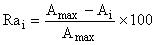 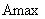 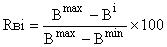 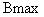 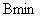 Номер критерия Критерий оценки заявок Для проведения оценки по критерию в конкурсной документации, документации о запросе предложений необходимо установить Значимость критерия в процентах (конкретная значимость критерия в пределах указанного диапазона должна быть установлена в конкурсной документации, документации о запросе предложений. Совокупная значимость всех критериев в конкретном конкурсе, запросе предложений должна быть равна ста процентам)1.Цена договора Начальную (максимальную) цену договора.Не менее 20%2.Квалификация участника и (или) коллектива его сотрудников (опыт, образование квалификация персонала, деловая репутация)Конкретный предмет оценки по критерию (например, оценивается опыт участника или коллектива его сотрудников по стоимости выполненных ранее аналогичных работ);

Формы для заполнения участником по соответствующему предмету Не более 70%3.Качество товара (работ, услуг);оценки (например, таблица, отражающая опыт участника);
Требования о предоставлении документов и сведений по соответствующему предмету оценки (например, копии ранее заключенных договоров и актов сдачи-приемки).4.Срок поставки товара (выполнения работ, оказания услуг)Единица измерения срока (периода) поставки товара (выполнения работ, оказания услуг) с даты заключения договора: квартал, месяц, неделя, день;
Максимальный срок поставки товара (выполнения работ, оказания услуг), установленный Заказчиком в единице измерения срока (периода) поставки товара (выполнения работ, оказания услуг) с даты заключения договора;
Минимальный срок поставки товара (выполнения работ, оказания услуг), установленный Заказчиком в единице измерения срока (периода) поставки товара (выполнения работ, оказания услуг) с даты заключения договора. В случае, если минимальный срок поставки товара (выполнения работ, оказания услуг) Заказчиком не установлен, для целей оценки заявок на участие в конкурсе, запросе предложений он принимается равным нулю.Не более 50%